«КРАДЕНОЕ СОЛНЦЕ»Сценарий спектакля для детей старшего дошкольного возраста.(по мотивам сказки К. И. Чуковского)Действующие лица (дети): Автор; Солнце; ); Сорока; Воробей; Крокодил; Медведь; Медвежонок; Зайчиха; Баран.Автор (на фоне музыки):Солнце легонько земли лишь коснулосьСразу вокруг всё мгновенно проснулось:Всё ожило, зазвенело, запело,Будто бы вовсе спать не хотело!Звучит спокойная, красивая музыка. Занавес открывается. Солнце медленно поднимается.Солнце: Вновь день настал и я дарюВсем радость, свет, тепло,Чтоб просыпалось всё вокругСмеялось и жило!Солнце танцует, а затем касается сидящих на сцене зверей. Они по очереди просыпаются.Исполняется общий танец «Солнышко».Вдруг, неожиданно звучит встревоженная, грозная музыка и на сцену выходит Крокодил.Исполняется танец Крокодила.Крокодил: Кто шумит, смеётся, пляшет и хвостами лихо машет,Крокодилу спать мешает – солнце яркое встречает?Это вы, глупышки – звери? Как вы все мне надоели!Звери пугаются и пытаются спрятаться. Крокодил хватает Солнце и уводит из зала.Автор: Вот беда – Крокодил с неба Солнце утащил!Звери испугались, кто куда разбежались!Воробей (выбегает в центр зала):Наступила темнота, не ходи за ворота:Кто на улицу попал - заблудился и пропал!Воробей плачет, вытирая слёзы платком. Подбегает сорока.Сорока (поёт):Горе, горе мне, кар-кар,Горе, горе всем, кар-кар!Жадный Крокодил, кар-кар,Солнце утащил, кар-кар!Наступила темнота – беспроглядная!Как без солнца жить, вести разносить?Воробей подаёт Сороке свой платок, и они вместе выполняют танцевальные движения (по выбору). Уходят со сцены.1 Зайчонок (вылезает из-за ёлки):Нам без солнышка беда!Мама, мамочка, сюда!Мы заблудимся, замёрзнем и от голода помрём,Потому, что в темноте мы морковку не найдём!2 Зайчонок (вылезает из-за ёлки):Хоть я вовсе и не трус, но признаться я боюсь!Мама, мамочка, скорей ты найди своих детей!Автор: Плачут зайки на лужайке:Сбились бедные, с пути,Им до дому не дойти!Под звучание быстрой, встревоженной музыки выбегает Зайчиха.Автор: Тут Зайчиха к малышам подбегает:И целует их она и обнимает.Зайчиха обнимается с Зайчатами, а затем громко говорит.Зайчиха: Выйди, Солнышко, выйди, красное!Поднимись скорей в небо чистое,Освети, согрей Землю-матушку!Зайчиха и Зайчата уходят, аукая Солнце. Звучит русская народная мелодия - в зал входят Берёзы и выстраиваются «лесочком».1 Берёза: Ах, Берёзоньки подружки,Нам без солнышка беда:Коли веточки замёрзнутМы не спляшем никогда!Берёзы (хором): Ой, беда, беда, беда: мы не спляшем никогда!2 Берёза: Ах, подруженьки Берёзки,Вы утрите скорей слёзки:Надо Мишеньку позватьИ ему всё рассказать!Автор: Тут Берёзоньки собрались: вместе, дружно закачались,И листочки, как платочки закружили в ветерочке.Исполняется «Танец Берёзок».Автор: Весть услышали Бараны – застучали в барабаны.Под звучание ритмичной музыки, в зал ходят Бараны с барабанами.Бараны (говорят, стуча в барабаны):Эй, вставайте, птицы, звери с Крокодилом воевать!Хватит прятаться, бояться – пора Солнышко спасать!Бараны маршируют, отходя в сторону. В центр зала выходят Воробей и Сорока.Воробей:Крокодила все боятся, как нам с ним, друзья, сражаться?Он и грозен и зубаст!Сорока:Крокодила все боятся, как нам с этаким сражаться?Он нам солнце не отдаст!Выбегает Зайчиха с Зайчатами.Зайчиха:Эй вы, звери, выходите, Крокодила победите,Чтобы жадный Крокодил Солнце в небо воротил!Зайчата (хором): Чтобы жадный Крокодил Солнц в небо воротил!1Баран:Ох, стыдно, стыдно, звери нам реветь!2 Баран:И где же самый главный наш, Медведь?Автор:А Медведь по лесу рыщет – Медвежат своих он ищет.Ходит – бродит туту и там – отдохнуть не даст ногам.Звучит тема Медведя.Автор: Вдруг раздался треск ветвей, напугал он всех зверейИ в испуге птицы, звери убежать уже хотели.Звучит музыка, раздаётся шум, треск и рёв. В зал входит Медведь и садится на пенёк.Автор: Тут зайчиха выходила и Медведю говорила…Зайчиха: Стыдно старому реветь – ты не заяц, а медведь.Ты поди-ка, косолапый, Крокодила исцарапай!Сорока (издалека): Разорви его на части, вырви Солнышко из пасти!Воробей (подбегает):И когда оно опять будет на небе сиять,Малыши твои мохнатые, медвежата толстопятые,Сами к дому прибегут, скажут: «Дедушка, мы тут!»Автор: И встал Медведь, зарычал Медведь,И к большой реке побежал Медведь.Звучит быстрая, ритмичная музыка. Медведь и Звери выходят на передний план и встают в «шахматном порядке» - выполняют музыкально-ритмические движения (по выбору). В это время на заднем плане появляются Крокодил и Солнце.Автор: А в Большой реке Крокодил лежит,И в зубах его не огонь горит, -Солнце красное, Солнце краденое.Звери (хором): Разорви его на части,Вырви солнышко из пасти!Автор: Подошёл Медведь к Крокодилу тихонько,И толкнул зелёного легонько.Медведь подходит к Крокодилу и грозно произносит слова.Медведь: Говорю тебе, злодей, выплюнь Солнышко скорей!А не то, гляди, поймаю, пополам переломаю!Звери (хором):Разорви его на части,Вырви солнышко из пасти!Крокодил: Если только захочу, и луну я проглочу!Звери (хором): Разорви его на части,Вырви солнышко из пасти!Автор: Не стерпел медведь, заревел медведь,И на злого врага налетел Медведь.Исполняется «Танец - сражение».Крокодил убегает, прячась за дерево, из - за которого с другой стороны выходит Солнце.Солнце: Вот и снова я с вами, друзья - это значит грустить вам нельзя:Пора петь, плясать, обниматься и, конечно же, улыбаться!Автор (на фоне музыки):Солнце яркими лучами осветило всё кругом:Выскочили Медвежата, да и к дедушке бегом!Медвежата подбегают к Медведю и обнимаются с ним.1 Медвежонок: Дедушка, мы снова вместе!Как прекрасен ясный день!2Медвежонок: Не сидится нам на месте –Нам плясать совсем не лень!Звучит тема Солнца. Солнце встаёт в центр зала, а звери заводят вокруг хоровод.Исполняется общий танец «Весёлый хоровод».По окончании танца все участники спектакля выходят на полукруг.Звери (поют): Чтоб мир всегда был солнечным, чтоб мир всегда был солнечным,Понятно стало нам сегодня всем: держаться вместе надо нам,Держаться вместе надо нам,Тогда не будет никаких проблем!По окончании песни, все артисты делают общий поклон.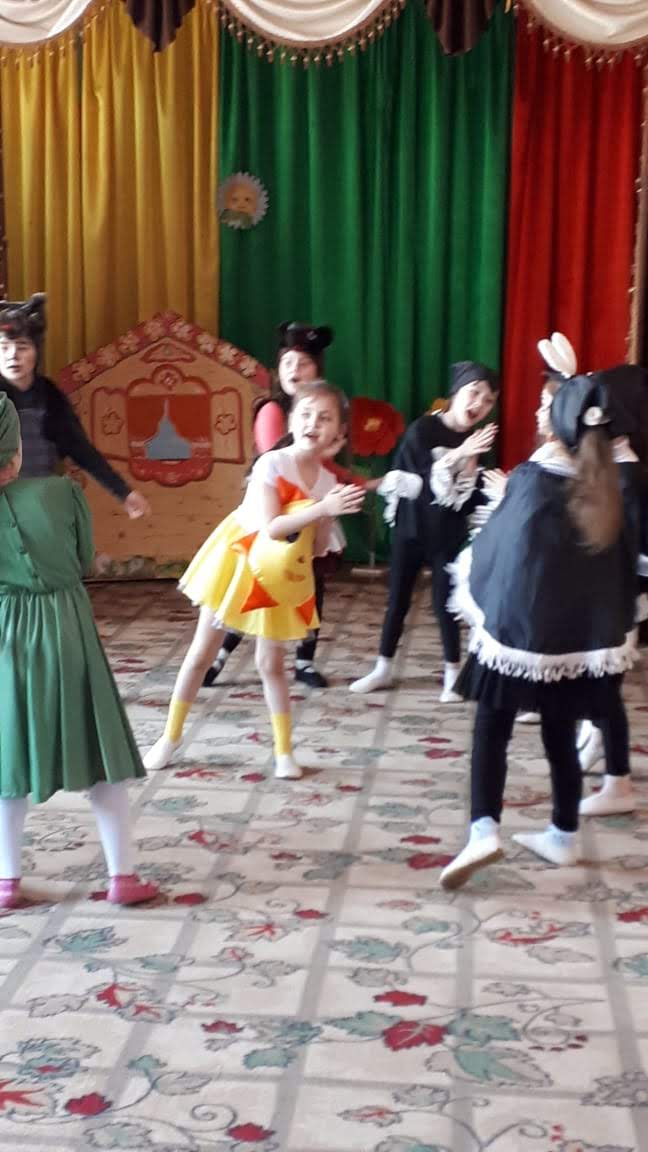 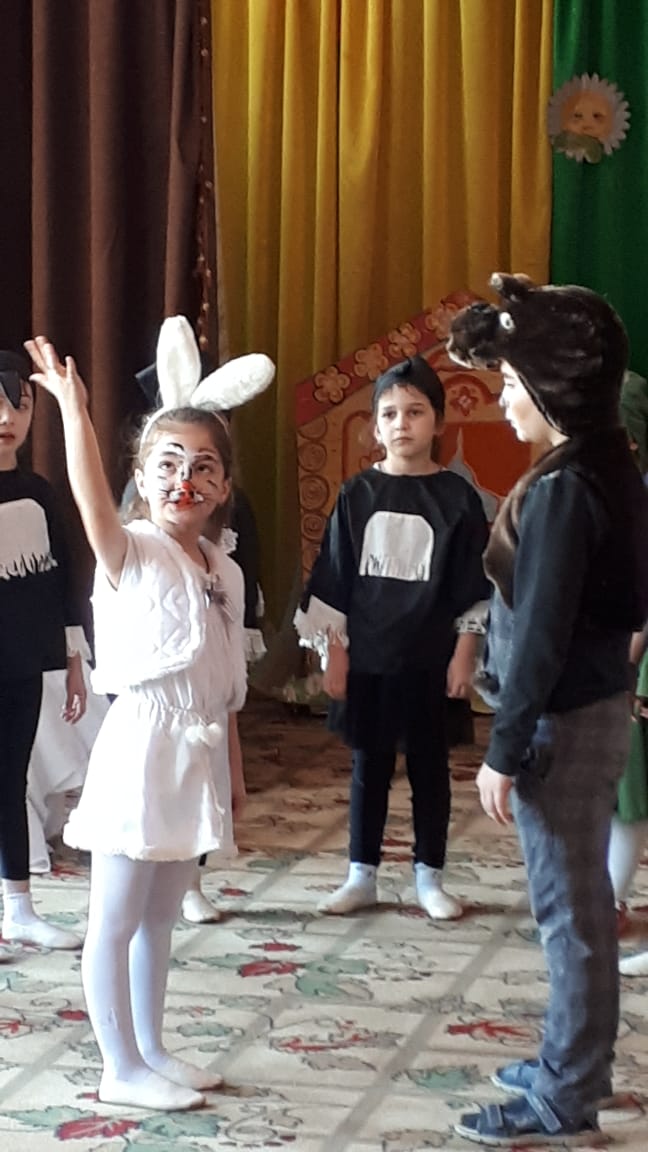 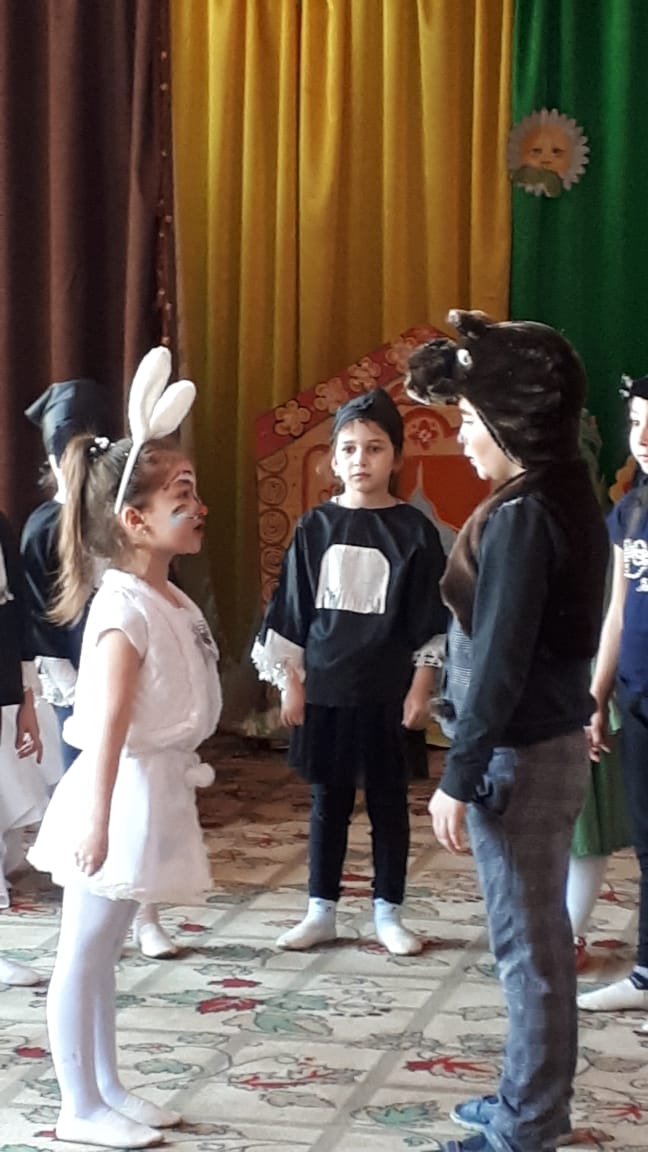 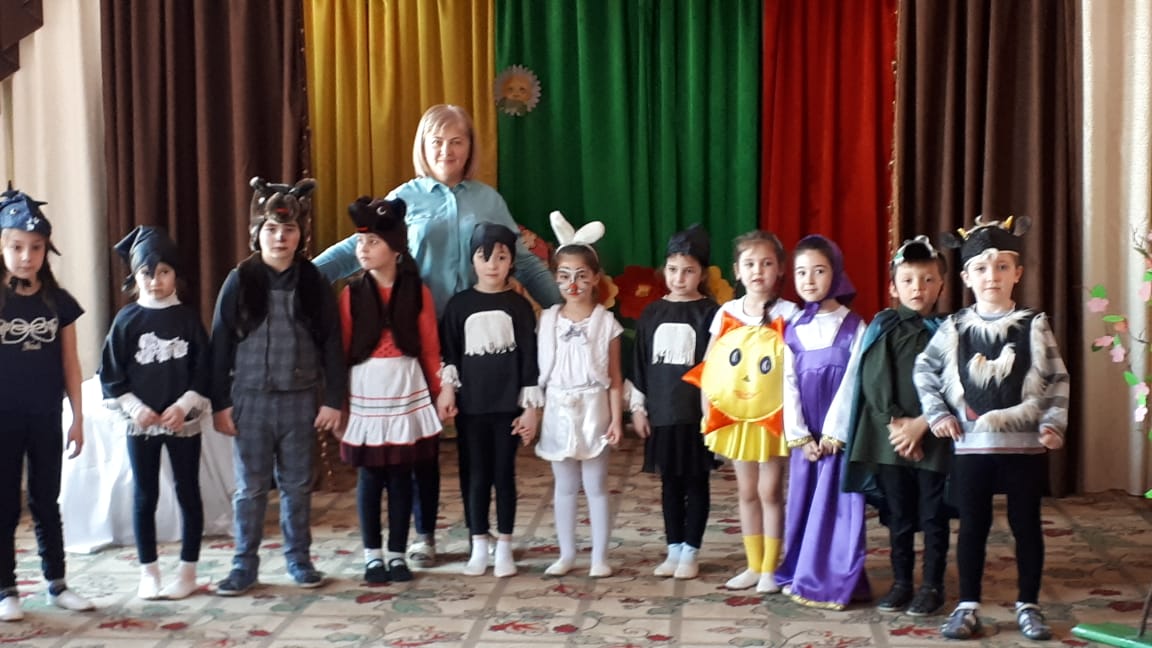 